Kultur | Lokales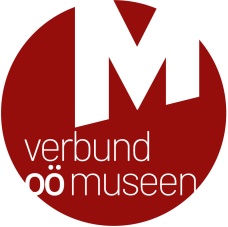 Linz - StadtLeonding, April 2023GEMEINSAM NACHHALTIG!
Ars Electronica Center und Lentos Kunstmuseum beteiligen sich an OÖ Museumswoche vom 6.–14. Mai 2023 Vielfältige Angebote zum Entdecken und Erleben halten Oberösterreichs Museen bei der jährlichen Aktionswoche zum Internationalen Museumstag bereit: Heuer findet die Museumswoche vom 6. bis 14. Mai 2023 unter der Beteiligung von 58 Häusern aus ganz Oberösterreich statt: Bei 115 Programmpunkten wird dabei unter dem Motto „Gemeinsam nachhaltig!“ ein abwechslungsreiches Kulturerlebnis geboten! Viele Museen öffnen zudem bei freiem oder ermäßigtem Eintritt. Aus Linz sind das Ars Electronica Center und das Lentos Kunstmuseum vertreten. Über Details informiert die Website des Verbundes Oberösterreichischer Museen - www.ooemuseen.at.

Gemeinsam nachhaltig!
Inspiriert durch das Motto des Internationalen Museumstages 2023 Sustainability and Well-being wurde für die Aktionswoche in Oberösterreich heuer der Slogan Gemeinsam nachhaltig! gewählt, denn das Ziel ist sowohl das Auftreten als Museumsgemeinschaft als auch die Vermittlung der nachhaltigen Museumsidee: Museen sammeln und bewahren Kunst, Kultur- und Naturgüter für die nachfolgenden Generationen und garantieren einen langfristigen Erhalt unserer Schätze. Sie stellen somit einen nachhaltigen Gedächtnisspeicher für unsere Gesellschaft dar. Viele Museen haben ihr Programm speziell auf das Motto abgestimmt und sie laden ein, gemeinsam Ideen für eine bessere Zukunft zu entwickeln oder aber auch nachhaltigen Trends in Geschichte und Vergangenheit nachzuspüren. Dabei haben künstlerische, wissenschaftliche und auch experimentelle Positionen gleichermaßen Platz. Andere Häuser wiederum laden zu Programmpunkten gemäß ihrer Jahresschwerpunkte ein.

Museumsprogramm in Linz
Die Linzer Museen feiern den Internationalen Museumstag mit besonderen Angeboten u.a. zum Thema Nachhaltigkeit: Kinder entwerfen Kunstwerke im Lentos Kunstmuseum und das Ars Electronica Center lädt zu einem kostenlosen Deep Space-Programm ein. Lentos Kunstmuseum
Was hat Gustav Klimt mit Bio-Landwirtschaft zu tun und wie kann man mit künstlerischen Strategien aktiv werden? Beim Workshop „Das Lentos Atelier im grünen Kunstsalon“, dem Spezialprogramm des Lentos Atelier, sind Kinder ab sechs Jahren eingeladen, sich aktiv mit Umweltschutz, Klimaschutz und Nachhaltigkeit zu beschäftigen. Die Sammlung und Architektur des Lentos inspirieren die jungen Teilnehmerinnen und Teilnehmer, Bilder eines klimagerechten Lebensraumes zu entwickeln und mit unterschiedlichen Naturmaterialien umzusetzen. Die Teilnehmerzahl ist begrenzt – eine Anmeldung unter kunstvermittlung@lentos.at bzw. Tel.:+43 (0) 732/70 70 36 14 ist erforderlich.
Ars Electronica Center
Das Ars Electronica Center stellt sein Programm am Sonntag, 14. Mai 2023 als Beitrag zum Internationalen Museumstag ganz ins Zeichen einer nachhaltigen Zukunft. Drei Deep Space-Programme können an diesem Tag kostenlos besucht werden:Deep Space Spezial „Kulturschätze“, 11:30 bis 12:00 Uhr: Dieses Programm erlaubt einen Blick in die Vergangenheit, um sie mit der Gegenwart zu verknüpfen. Besucherinnen und Besucher sind eingeladen, über den Strich Pieter Breughels zu staunen und unscheinbare Details in seinen Wimmelbilderwelten zu entdecken oder sich auf einen dreidimensionalen Spaziergang durch die Cheops-Pyramide von Gizeh zu begeben. Deep Space Spezial „Mona Lisa“: 13:00 bis 13:30 Uhr: Das Ars Electroncia Center lädt ein, das berühmteste Gemälde der Welt Porträt, das seit jeher als Synonym für Schönheit gilt, hochauflösend auf der 16 mal 9 Meter großen Präsentationsfläche des Deep Space zu betrachten und die einzigartige Gelegenheit zu nutzen, dem Gemälde so nahe wie nie zuvor zu kommen!Deep Space Spezial „Welcome to Planet B“: 15:00 bis 15:30 Uhr: E-Fahrzeug oder öffentlicher Verkehr? Laborfleisch oder vegane Ernährung? Atomkraft oder erneuerbare Energie? Jede Maßnahme, auf die wir heute setzen, hat Auswirkungen bis weit in die Zukunft. Wäre es da nicht hilfreich, unsere Entscheidungen in einer virtuellen Realität zunächst auf die Probe zu stellen, um ihre Folgen besser abschätzen zu können? Mit diesem interaktiven Entscheidungsspiel werden im Deep Space 8K des Ars Electronica Center Zukunftsszenarien und Entscheidungsmöglichkeiten aufgezeigt. 

Bei diesen und vielen weiteren Programmpunkten in Oberösterreichs Museen wird ein hochqualitatives und vielfältiges Kulturangebot geboten, das von Ausstellungseröffnungen und Sonderführungen über Familienprogramme, Handwerksvorführungen und Workshops bis zu Lesungen, Musik und Kulinarik reicht. Viele Häuser bieten Eintrittsermäßigungen, u.a. für Familien mit der OÖ Familienkarte oder generell freien Eintritt. Bei einem Gewinnspiel können Besucherinnen und Besucher ihr Glück versuchen und tolle Preise von Genussland Oberösterreich gewinnen. 

Informationen zum Programm
Eine Programmbroschüre, die in allen teilnehmenden Museen aufliegt und auch digital zur Verfügung steht, liefert einen kompakten Überblick zum gesamten Angebot. Umfassende Informationen zu den einzelnen Programmpunkten und allfälligen Anmeldemodalitäten liefert der Veranstaltungskalender des Verbundes OÖ Museen unter www.ooemuseen.at.Links:Übersicht aller Programmpunkte mit Filtermöglichkeiten nach Veranstaltungstyp, Bezirken, Ermäßigungen: www.ooemuseen.at/museen-in-ooe/veranstaltungen#/?event_terms=3 Programmpunkte in der Stadt Linz________________________________________________________________________________Für Fragen und bei Bildwünschen stehen wir Ihnen jederzeit gerne zur Verfügung. Rückfragehinweis:Verbund Oberösterreichischer MuseenMag.a Elisabeth Kreuzwieser | kreuzwieser@ooemuseen.atDr. Klaus Landa | landa@ooemuseen.atWelser Straße 20, 4060 LeondingTel.: +43 (0) 732/68 26 16www.ooemuseen.atwww.ooegeschichte.atwww.facebook.com/ooemuseen/ www.instagram.com/ooemuseen_at/ Der Verbund Oberösterreichischer Museen als gemeinnütziger Verein ist die Interessengemeinschaft und Serviceeinrichtung für die Museen, Sammlungen und museumsähnlichen Einrichtungen des Bundeslandes Oberösterreich. 